All India Shri Shivaji Memorial Society’s College of Engineering Pune-1MECHANICAL ENGINEERING DEPARTMENTAchievements AY 2018-2019INTRODUCTION:Teaching Staff: 36 (32 in the Department and 04 to FE), Non-Teaching Staff: 9Start of the Department: 1992UG Programmes: 2; Mechanical and Mechanical Engineering (Sandwich pattern)PG Programmes: 2; Automotive and Design specializationLaboratories: 18, Drawing Hall:1 and Seminar Hall: 2Softwares: MATLAB, MasterCAM, ANSYS , Pro-E,AutoCAD, MSc ADAMS, Altair HyperworksUnique Equipments: Chassis Dynamometer, FFT AnalyserAWARDS AND RECOGNITIONMEMORANDUM OF UNDERSTANDINGS:Doctor of Philosophy (PhD)FUNDED RESEARCH PROJECTSTUDENTS’  CHAPTERS/CLUBS 1.Society of Automotive Engineers (I) (SAEINDIA)2.Indian Society for Heating Refrigeration and Air-conditioning Engineers (ISHRAE) 3.Institution of Engineers (I) (IEI)  4.Institution of Mechanical Engineers (UK) (IMechE)5.Mechanical Engineering Students Association (MESA)Funded FDP/STTP/WS/Seminar/Symposium Organised by the Department:EVENTS ORGANISED:PUBLICATIONS:BOOK PUBLICATIONS:INDUSTRIAL VISITSEXPERT LECTURESPROGRAMS FDP/STTP/WEBINAR/WORKSHOP etc. ATTENDED BY STAFFAISSMS ENGINEERING TODAY-MECH-PULSEGLIMPSES: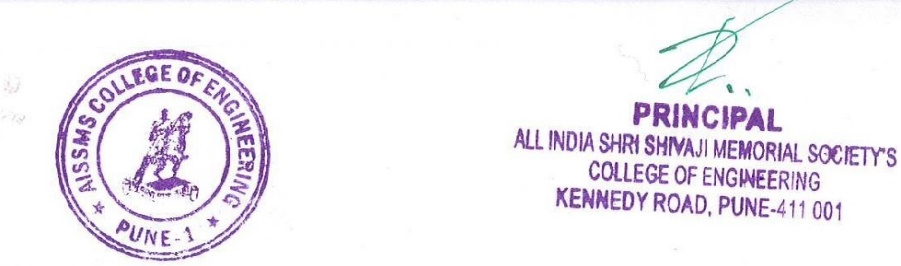 SNNameAwards and Recognition1Prof.(Dr.) A V WaghmareVC Nominee as a Member, Board of Studies, Mechanical Engineering, SPPU, Pune1Prof.(Dr.) A V WaghmareMember of Engineering Education Board and Faculty Development Committee, SAE INDIA2Prof.(Dr.) B D BachchhavVC Nominee as a Member, Board of Studies, Mechanical and Materials Technology, Dept. of Technology, SPPU, Pune3Prof.(Dr.) P S GajjalOutstanding Women in Engineering3Prof.(Dr.) P S GajjalIARDO award for excellence 4Dr. M.R.PhateBest Teacher Award (Rank1), AISSMS Excellence Award 20194Dr. M.R.PhateCopyright Reg  (ROC-L-82418/2019) :-4Dr. M.R.PhateCopyright Reg(Roc:L-81672/2019)Critical Analysis of novel fabricated Al/SiC/B4C Metal Matrix Composites Machining Performance4Dr. M.R.PhateCopyright Reg : (ROC:L-80752/2019)-Formulation of Experimental Data Based Model for the Machining Process using Dimensional Analysis Approach.SNName of organizationDate of MOUsPeriod of validity1Seinumero Nirman Pvt. Ltd. Pune07/07/201707/07/20202Vishwadeep Enterprises, Pune13/07/201713/07/20223e-Addict Mobility solutions Pvt.Ltd.Pune21/08/201721/08/20224Engineering Cluster, Chinchwad28/02/201828/02/20225Suntech Landriani M/c tools Pvt. Ltd08/08/201807/08/20216Nemade Engineering Pvt Ltd08/08/201807/08/20217Indi-Tech valves Pvt. Ltd. Pune31/08/201631/08/20188Meher Techno Consultants Pvt. Ltd. Pune16/09/201616/09/20199Kakade Laser, Pune06/09/201606/09/201910Plazma Technologies Pvt. Ltd. Pune01/01/201701/01/202011S M Auto Engineering Pvt. Ltd, Pune08/12/201608/12/2020Prof.(Dr.) S J NAVLETitle of Research: Investigations on performance of S.I.Engine fueled with hydrogen gas as an alternate fuel in comparison with pure gasolineName of the Guide: Dr R.R.Kulkarni (Guide), Dr S.S.Thipse (Co-Guide)Research Center: VIT, PuneUniversity: Savitribai Phule Pune University,PuneProf.(Dr.) C S CHOUDHARITitle of Research: Design, development and performance evaluation of a refrigeration system for a new environment friendly refrigerant.Name of the Guide: Dr S N SapaliResearch Center: COEP, PuneUniversity: Savitribai Phule Pune University,PuneS NTitle of the ProjectPrincipal InvestigatorAmount received (Rs)Funding Agency1Tribological Performance Evaluation of Non-asbestos organic Brake Pad MaterialsProf.(Dr.) B D Bachchhav25,000Institution of Engineers R&D CellS NTitle of the FDP/STTP/WS/Seminar/Symposium DurationCo-ordinatorFunding Agency(If any) and Amount (Rs.)1One day Syllabus Implementation Program on, “Systems in Mechanical Engineering”01 Day Dr A V WaghmarePlanning and Development, SPPU(Rs. 10,000/-)2Fourth Mechanical Engineering Post Graduate Student’s Conference02 Days 13, 14 June2018Dr D Y DhandeMr S R PatilBOS, SPPUSNEvent nameEvent typeFunding sourceEvent status typeFrom dateTo date1Basics of Altair HypermeshWorkshop--Inter Collegiate  level07/09/1808/09/182A-Quest HVAC Quiz -2019QUIZISHRAENational   Level05/01/1905/01/193Aero design  workshop 2018WorkshopSAEINDIAPune16/09/1817/09/184MECHPULSE 2018Technical SymposiumAISSMS COENational  Level10/09/1813/09/185Current Trends in Vehicle Power TrainWorkshop IEIInter Department Level03/01/1903/01/196Technical Quiz : RACQuizIEIInter Department Level27/9/201827/9/20187Poster presentation competitionGeneral IEIInter Department Level27/8/201827/8/20188BE Project Competition 2019ExhibitionDepartment AlumniInter Department Level29/3/201929/03/20199Technical quiz Competition : BMETechnicalIEIFor First Year Students28/3/2019 29/3/201910Two days workshop on “Basics of Hypermesh”WorkshopAISSMS COEInter Departmental7/8/20188/8/201811Two days workshop on “Basics of Hypermesh”WorkshopAISSMS COEInter Departmental6/2/20197/2/201912Branding & Souvenir printingET-2018Aissms COECentral committee10/09/201812/09/201813One Day Training Program on Smart Data Analysis by using MinitabOne Day Training ProgramAISSMS COEDepartment Level19/03/201919/03/201914One day Workshop on “Geometric Dimensioning and Tolerancing (GD&T)”WorkshopAISSMS COEDepartment level under Industry Institute Interaction26/03/201926/03/201915One day Teacher’s Training WorkshopWorkshopKnorr-Bremse Technology Centre, PuneDepartment level under Industry Institute Interaction22/04/201922/04/201916Technical Quiz on Thermal and fluid EngineeringTechnical QuizIEIInterdepartmental28th September 201828th September 201817One day workshop on “Fault Diagnosis in Refrigeration systems”WorkshopISHRAE Students’ ChapterDepartment level under Industry Institute Interaction 27th March 2019 27th March 2019 Title of paperAuthorName of journalISBN /ISSNCritical Property Assessment of Novel Brake pad Materials by AHPProf.(Dr.) B D BachchhavJournal of Manufacturing Engineering0973-6867Challenges in formatting vegetable based metalworking lubricants - A ReviewProf.(Dr.) B D BachchhavInternational Conference on tribology TRIBO-India 2018Screening of organic breakpad materials using MADM technique Prof.(Dr.) B D BachchhavAEOTIT 2018 (Conference) Numerical analysis of three lobe hydrodynamic journal bearing using CFD–FSI technique based on response surface evaluationProf.(Dr.) D Y DhandeJournal of Brazilian Society of Mechanical Sciences and Engineering (Springer), August 2018, 40:3931678-5878Implementation of CFD–FSI Technique Coupled with Response Surface Optimization method for Analysis of Three-Lobe Hydrodynamic Journal BearingProf.(Dr.) D Y DhandeJournal of The Institution of Engineers (India): Series C (Springer), October 2018, pp 1–12Print ISSN:2250-0545                  Online ISSN: 2250-0553Multiphase flow analysis of hydrodynamic journal bearing using CFD coupled Fluid Structure Interaction considering cavitationProf.(Dr.) D Y DhandeJournal of King Saud University-Engineering Sciences,Volume 30, Issue 4, October 2018, Pages 345-354 (Elsevier)1018-3639Exploring Biodynamic Response (Apparent Masses) of a Seated Human Body Exposed To External Excitation in Vertical DirectionProf.(Dr.) M R. Phate International Journal of Industrial Engineering & Production Research, Volume 29, Issue 4 (12-2018)2008-4889Modeling and prediction of WEDM performance parameters for Al/SiCp MMC using Dimensional analysis and artificial neural network.Prof.(Dr.) M R PhateEngineering Science and Technology, an International Journal (Elsevier)2008-4889Analysis of Machining Parameters in WEDM of Al/SiCp20 MMC Using Taguchi based Grey-fuzzy ApproachProf.(Dr.) M R PhateModeling and Simulation in Engineering (In press and Accepted for publication), (Hindawi)Taguchi Technique for Dry Sliding Wear Behavior of PEEK      Composite   MaterialsProf.(Dr.) P S GajjalMaterials Today: Proceedings Elsevier,5 (2018), 950–957ISSN: 2214-7853Effect of Volute Tongue Clearance Variation on Performance of Centrifugal Blower by Numerical and Experimental AnalysisProf. S R PatilProf. S S VadgeriMaterials Today: Proceedings 5 (2018) 3883–3894 (Elsevier)ISSN: 2214-7853Static and Fatigue Analysis of Lathe spindle for Maximum Cutting ForceProf. S S Vadgeri Prof. S R PatilMaterials Today: Proceedings 5 (2018) 4438–4444 (Elsevier)ISSN:2214-7853Testing of environment friendly refrigerant R290 for water cooler application  Prof.(Dr.) C S ChoudhariInternational Journal of Engineering, Transactions A: BasicISSN : 10252495Synthesis and characterisation of cashew nut shell liquid matrix composite for composite applicationProf. A R TakalkarBiopolymer & BiomaterialsISSN-978-1-315-1698-3Experimental identification of non-hysteresis algebraic force model of automotive hydraulic damper Prof.(Dr.) C S DharankarInternational Journal of Vehicle Performance (IJVP), Interscience PublisherISSN Online : 1745-3208ISSN Print: 1745-3194Electricity Generation by Using High Velocity wind produced due to motion of vehicleProf.V S WagareProceedings of Indian Science CongressA Review on Optimum Tool Geometry Design to Minimize Cutting Forces for Turning of Hardened SteelProf. S S VadgeriICIIST ProceedingsMarch 2019Next generation Automotive seat Cover to improve Thermal comfort Using Thermoelectric Effect Prof. S.V.ChaitanyaJournal Of Manufacturing EngineeringDec 2018Performance Analysis of Cool air ventilated seat coverProf. S.V.ChaitanyaInternational Journal of Science Technology and EngineeringJuly 2018ISSN 2349-784XDesign and Development of eco friendly road cleaner.Prof. M.P.BauskarMAT JOURNALDecember 2018Insights on Supply Chain Needs and Issues in Indian SMEsProf. G B NarkhedeIndustrial Engineering JournalISSN: 2581-4915Performance Characterization & Multi Objective Optimization of Laser Beam cutting process on SteelProf. N.N.GotkhindikarInternational Journal for Research in applied science and Engineering TechnologyISSN: 2321-9653Tribological Parametric Influence of Dry Sintered Iron BearingsDr (Mrs) P S GajjalJournal of Emerging Technologies and Innovative Research ISSN 2349-5162Wear Model of Dry Sintered Bearing Material by Dimensional AnalysisDr (Mrs) P S GajjalJournal of Emerging Technologies and Innovative Research ISSN 2349-5162Function and Behaviour analysis of a Nanoparticlebased bio-Lubricant used in hydrodynamicBush BearingP V DeshmukhJournal of Applied Science and Computations, Volume VI, Issue V, May/20191076-5131Experimental Transmissibility Investigation of Shock Absorber andComparison with MATLAB results for Two WheelerP V DeshmukhInternational Research Journal of Engineering and Technology, Volume: 06 Issue: 05 | May 20192395-0056CFD analysis of diffuser augmented wind turbineP V DeshmukhInternational Journal of Advance Research, Ideas and Innovations in Technology, Volume 5, Issue 32454-132XTitle of BookAuthorName of PublisherISBN /ISSNExperimental Investigation of Maximum Cutting Force Condition in LatheProf. S S Vadgeri &Prof. S R PatilLAMBERT Publication, GermanyISBN: 978-613-9-45019-0Springer book series - AEOTIT 2018Prof.(Dr.) B D BachchhavSpringerISBN - 978-9981-13-8196-6Fabrication of temperature control solar dryer Prof.(Dr.) M. S. Deshmukh & Prof.(Dr.) M R Phate LAMBERT Publication, GermanyISBN : 978-613-999230-0WEDm performance analysis of AL/GR mmc using response surface method Prof.(Dr.) M R PhateLAMBERT Publication, GermanyISBN : 978-613-999228-7Operation ResearchProf.(Dr.) M R PhateSharp / Success ISBN  : 978-93-24457-08-2Tribo-Behaviour of Dry Sintered MaterialProf.(Dr.) P S GajjalLAMBERT Publication, GermanyISBN: 978-613-9-44952-1Study of WCO Biofueled VCR CI Engine performance testing with DPFProf.(Dr.) M. S. DeshmukhLAMBERT Publication, GermanyISBN 978-613-9-47099-0Tribo Behaviour of Dry Sintered Bearing MaterialDr (Mrs) Priya GajjalLambert Publication Germany978-613-9-44952-1S NSubjectPlaceFaculty involvedDate1RAC: Central AC system Bal Gandharva Rang Mandir Pune Prof.(Dr.) C S ChoudhariProf. S S Patil Prof. D S Mane28-29th Jan 20192Speciality Sintered India Pvt Ltd, Shirwal, Pune.Shirwal, Pune.Prof.S.R.PatilProf. G.B.Narkhede01st Oct, 20183512 ARMY BASE WORKSHOPKirkee, PuneProf.(Dr.) D Y DhandeProf. M P Bauskar24th Sep 20184Shree system Pvt LtdPirangut,PuneProf. A R Takalkar &Prof. S S Vadgeri04th Feb 20194Kalyani Maxion Wheels Pvt LtdChakanProf.(Dr.) D Y DhandeProf. V.S.Wagare20 Sept 20185Mahindra CIE, Chakan-Ambhetan Road , Tal: Khed, Pune, 410 501ChakanProf. M.P.Bauskar4th  Sep 20186Manufacturing of Heat Exchangers/ Boilers at ThermaxPuneProf.(Dr.) C S Choudhari11th Oct 20187 Shreenath Mhasoba Sugar FactoryA/P. Patethan, Tal. Daund., Dist. PuneProf.(Dr.) M.S. DeshmukhProf. P.V.AmteProf. K.L.Kumbhar7th Feb 20198Kalyani Maxion Wheels Pvt Ltd, Chakan, Pune (30)Gat No. 635, At Post - Kuruli Chakan, Taluka - Khed, Pune, Maharashtra 410501Prof. (Dr.) M M SayyadProf. M P Bauskar23rd Feb 20199 Solar Thermal Power Plant, Shive, Tal. KhedA/P.Shive,Prof.(Dr.) M.S. DeshmukhProf. P.V.AmteProf. K.L.Kumbhar27th Mar 201910Water Pump plantNigdi, PuneProf. P V Amate11Siddheshwar Industries Pvt.Ltd, ChinchwadProf.(Dr.) D Y DhandeProf. A T Thombare20,22 March 201911Bemcho Hydraulics Pvt LtdBelgaumProf. A R Takalkar22th March 201912Ujani Hydroelectric power PlantUjani, SolapurProf. M.U.GanProf. K.L.Kumbhar13Applied Thermodynamics and Engineering MetallurgyDiesel Locomotive, Ghorpadi Pune.Prof. M. S. SwamiProf. M. R. DahakeProf.(Dr.) S. J. Navale 30th March 2019S N Title of expert lecture Resource personDate 1Product Design and Development : Industry Insides Mr Sagar B Mane4th Feb 20192Applications of CFD in Heat transfer analysisMr Anil Samale, Technical Leader – Aero-Thermo Group, Dresser Rand25th Sep 20183Importance of CAD, CAM and CAE in Manufacturing IndustryMr Swapnil Panke, 996094119627th Sep 20184Application of PERT- CPM in IndustryProf B B Bite, Institute of Management, AISSMS Society, Pune 4110014th Oct 20185Heat Transfer in IC EngineMr Sagar E Patil, Sr Manager, ERC , Tata Motors Pune.11th Oct 20186Industry 4.0 and Design Thinking Dr. Krishnaswami Srihari , Dean of The Thomas J. Watson School of engineering and Applied Science Binhamton University, New York5th Oct 20187“Orientation on Project & Operation Management”Mr Atul Inamdar, Centre head, Synergy School of Buisness Skills, 8308838828, mh.bundgarden@synergysbs.com04th October 4, 2018 8Career opportunities in DesigningMr Sunder, DQ Labs (9637322555)27th February 2019 9Refrigeration for cold storagesMr. Sharad patil Senior consultant,Coolexpert, Cold Chain27th March 2019 10Expert talk on BIM software Expert from Building Information Modelling industry29th February 2019S. No.Name of the participantDesignationTitle of the FDP / professional development / administrative training programDates (from-to) (DD-MM-YYYY)Term-ITerm-ITerm-ITerm-ITerm-I1Chandrakishor S ChoudharyAssociate ProfessorShort term course on "Efficient energy conversion in Harmony with environment"29-10-2018 - 03-11-20182Omprakash MoreAssistant ProfessorShort term course on "Machining Dynamics"15-10-2018 - 19-10-20183Narkhede GaneshAssistant ProfessorAICTE Sponsored QIP-short term course on "Supply chain management-2018"08-10-2018 - 13-10-2018Term-IITerm-IITerm-IITerm-IITerm-IIS. No.Name of the participantDesignationTitle of the FDP / professional development / administrative training programDates (from-to) (DD-MM-YYYY)1Dr. P. S GajjalAssociate ProfessorFive day faculty development program on "Automotive product development & best manufacturing practices"06-02-2019 - 10-02-20192Dr. P. S GajjalAssociate ProfessorNational workshop on "Solar thermal and electrical appliances"14-12-2018 - 15-12-20183Dr. P. S GajjalAssociate ProfessorOne week orientation program on "Modern pedagogy and recent technological development10-12-2018 - 14-12-20184Ashwini T.ThombareAssistant ProfessorFive day faculty development program on "Automotive product development & best manufacturing practices"06-02-2019 - 10-02-20195Manoj Dahake Assistant ProfessorFive day faculty development program on "Automotive product development & best manufacturing practices"06-02-2019 - 10-02-20196M.P.BauskarAssistant ProfessorOne week orientation program on "Modern pedagogy and recent technological development10-12-2018 - 14-12-20187Nitin GotkhindikarAssistant ProfessorFaculty development program in "Cyber security and data science "11-02-2019 - 17-02-2019S NName of EventName of Faculty1Model MakingProf. D.S.ManeProf.(Dr.) Mannan Sayyed2Robo RaceProf. O.A.MoreProf. M.U. GanProf N.N. Gotkhindikar3Paper PresentationProf.(Dr.) M.R. PhateProf.(Dr.) C.S.DharankarProf.(Dr.) S.J. Navale4Shuttle BugTreasure HuntProf.Y.B.KarandikarProf.V.S.Wagare11th Sept 201835 Participants5. Rocket LauncherProf. M.R. DahakeProf. S.S Vadgeri11 & 12 th Sept. 20186CAD-WarProf P.S.AglaweProf. M.P. Shah10 th Sept. 201860 Teams7Science ExhibitionProf.(Dr.) P.S.GajjalProf G.B. Narkhede8DecorationProf. V.R.PatilProf. S.S. Patil9CampaigningProf. K.L.KumbharProf. A.R. Takalkar10RegistrationProf. A.T.,Thombare11Publicity Prof M S Swami12PrintingProf.(Dr.) D Y DhandeProf A R Takalkar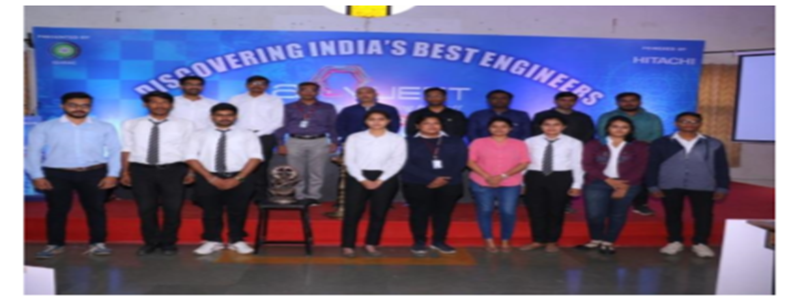 A-Quest HVAC Quiz -2019 Quarter final powered by HITACHI was held at “AISSMS COLLEGE OF ENGINEERING, PUNE on 5th January 2019  for East zone ISHRAE chaptersTwo days’ workshop on Basics of Altair Hypermesh by Mr. Iqbal Hussain (Teccam  solution, Pune)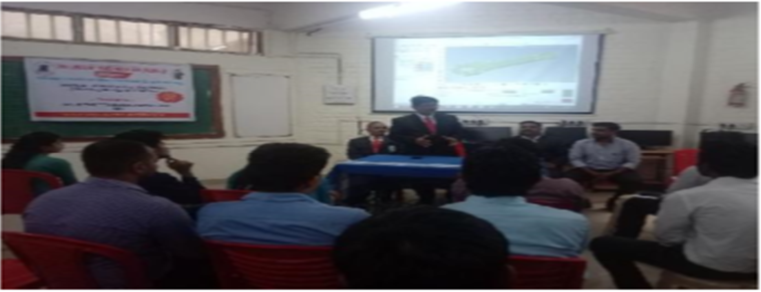 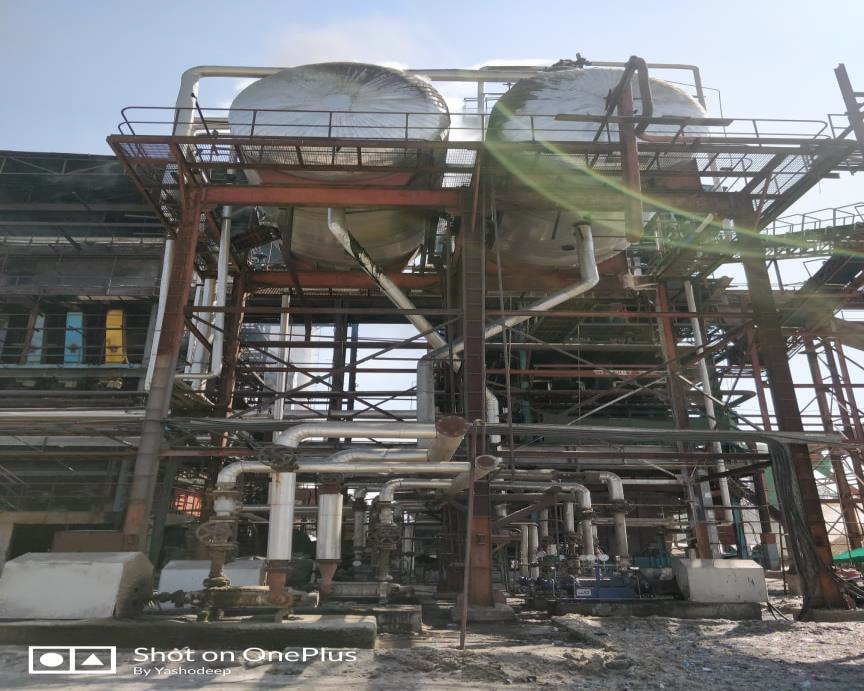 Industrial visit at “Sheenath Mhaskoba Sugar Factory”Industrial Visit at “Thermax Solar Thermal Power Plant, A/P. Shive”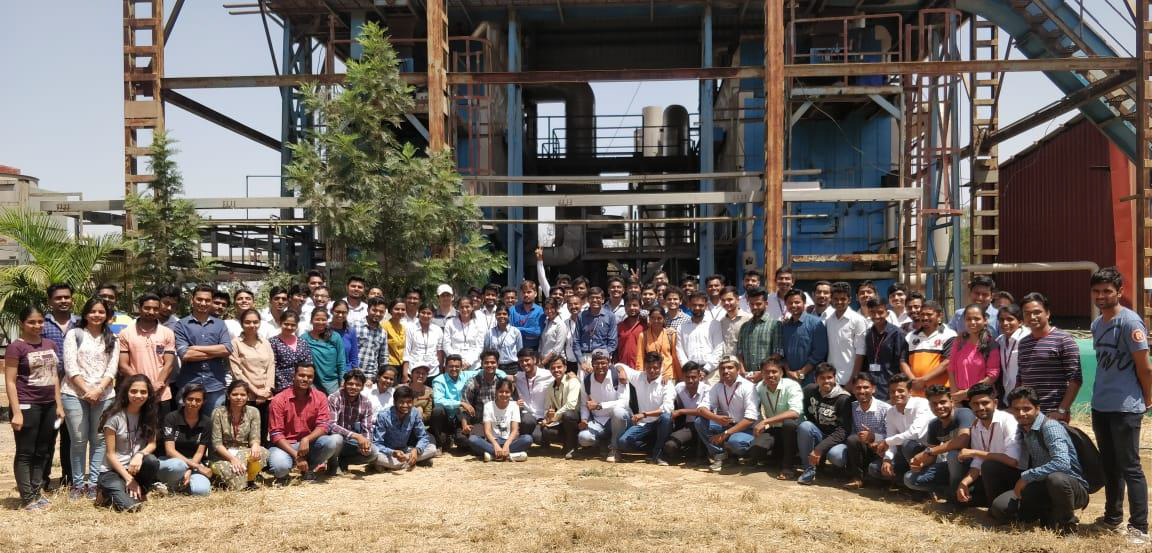 BE Project Competition [Exhibition]- 2019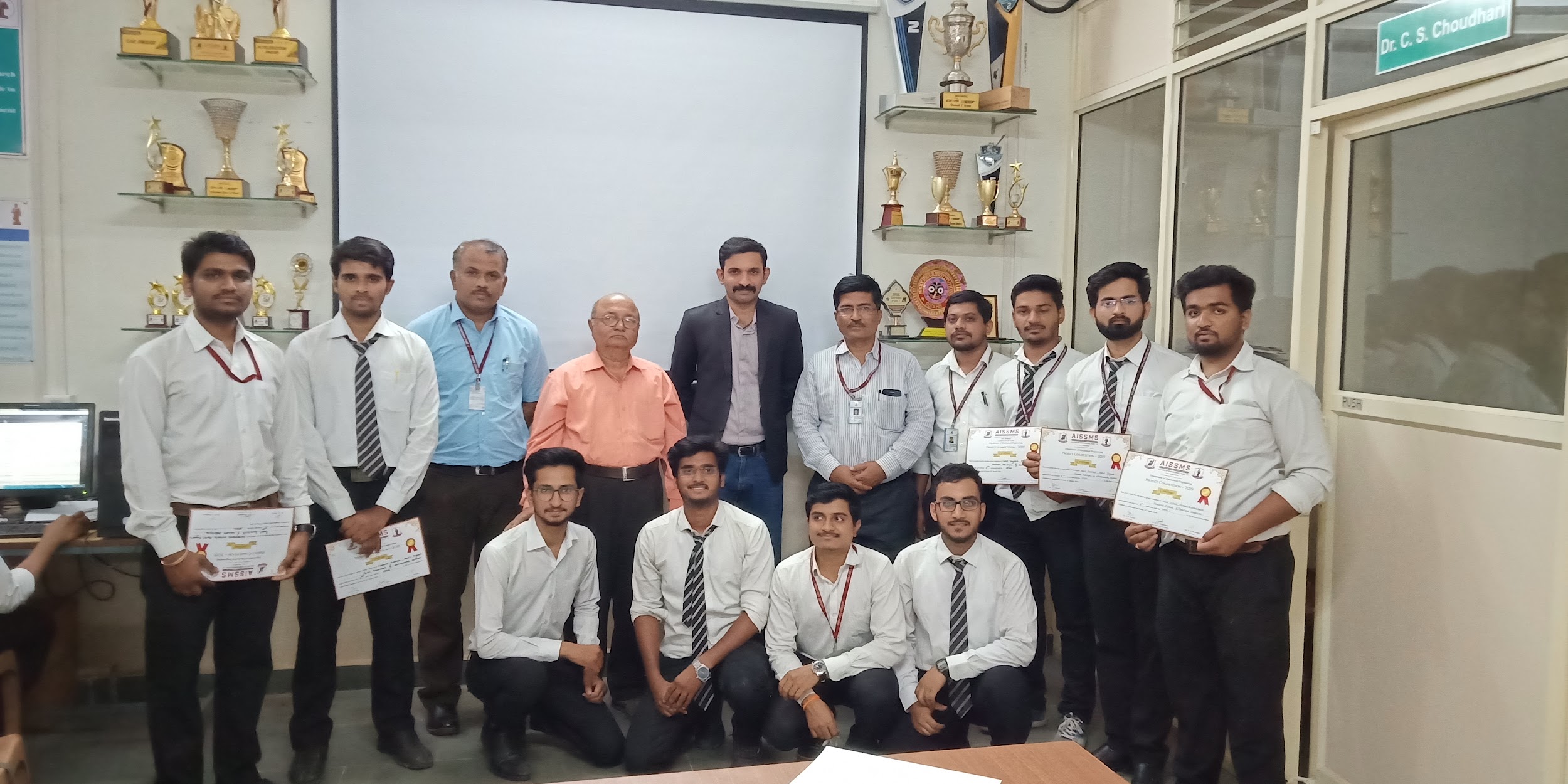 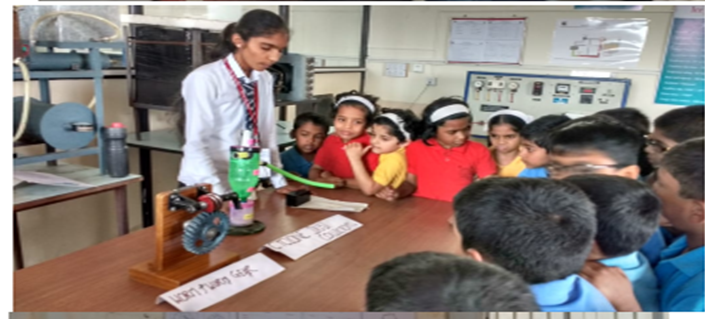 Science Exhibition, MECHPULSE 2018Inauguration of  Aero design  One day  Workshop 2018, Organised by Team Garudashwa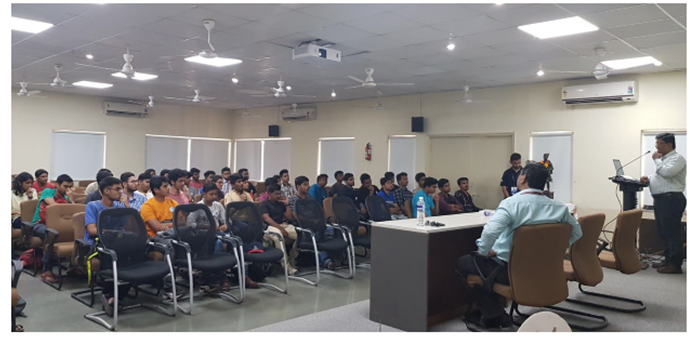 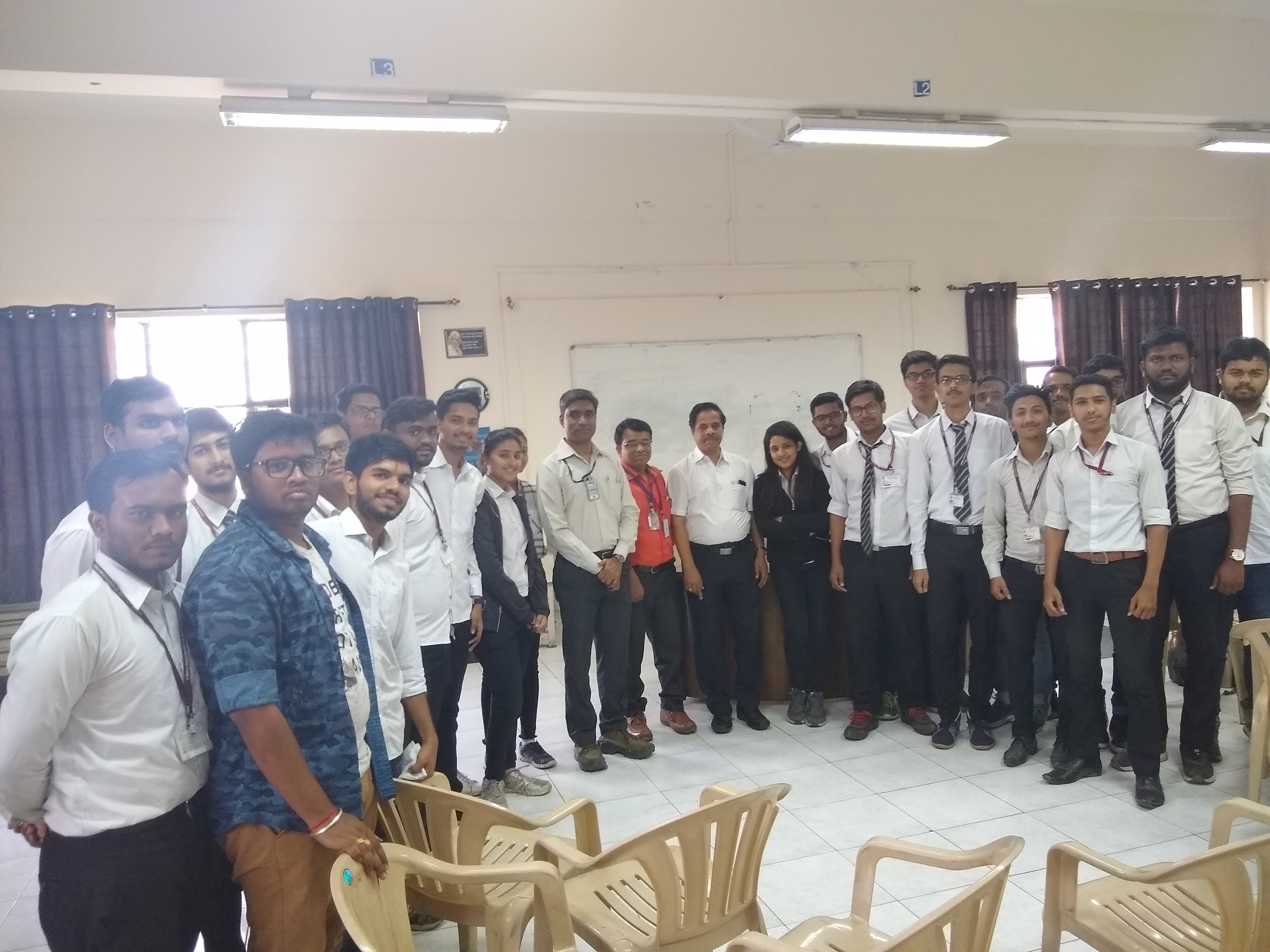 With Shri. Sunil Bhatambrekar, Head- Product Engineering at Kalyani Maxion Wheels, PuneIndustrial Visit at “ Siddheshwar Industries Pvt.Ltd.”, Chinchwad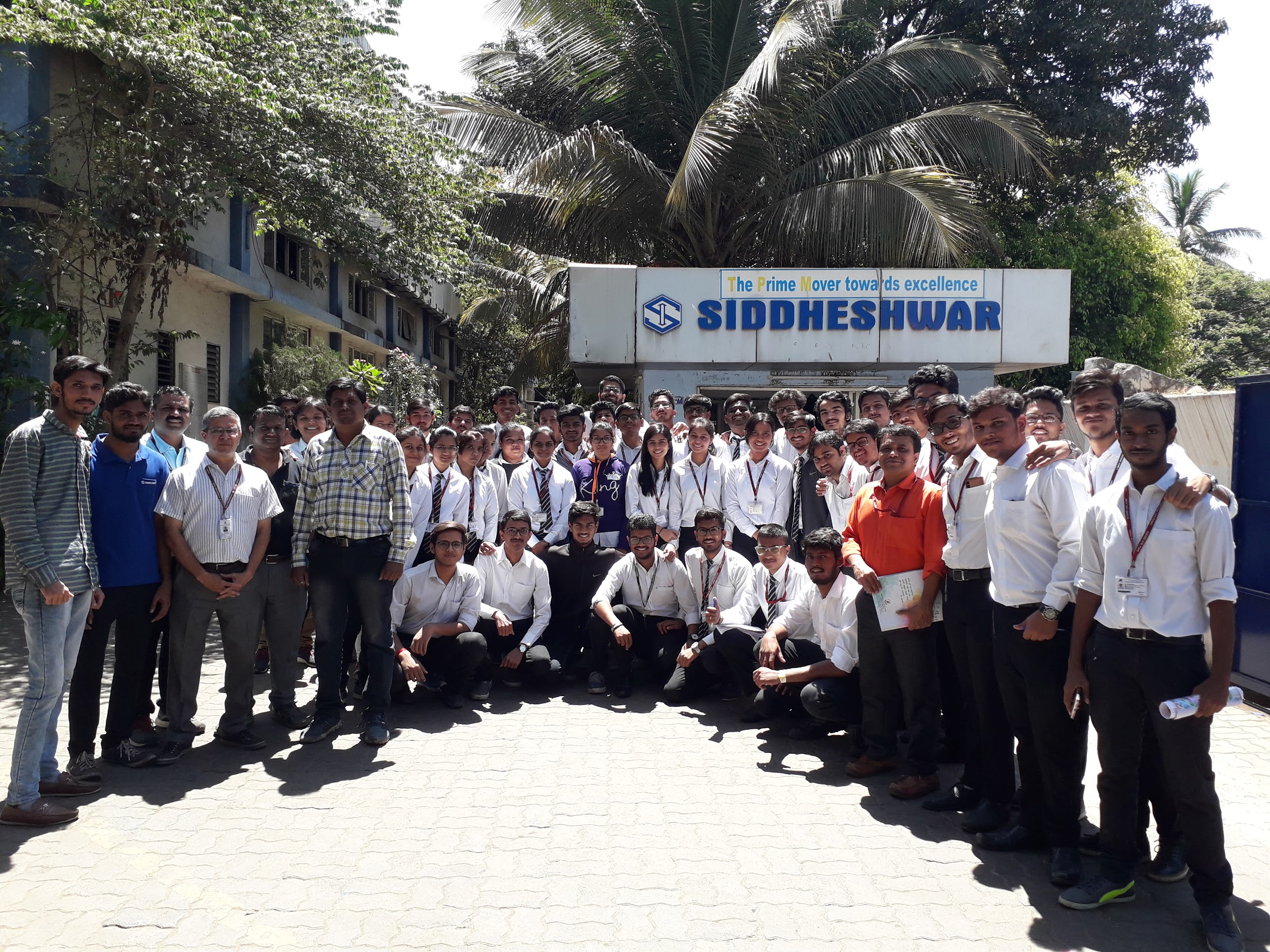 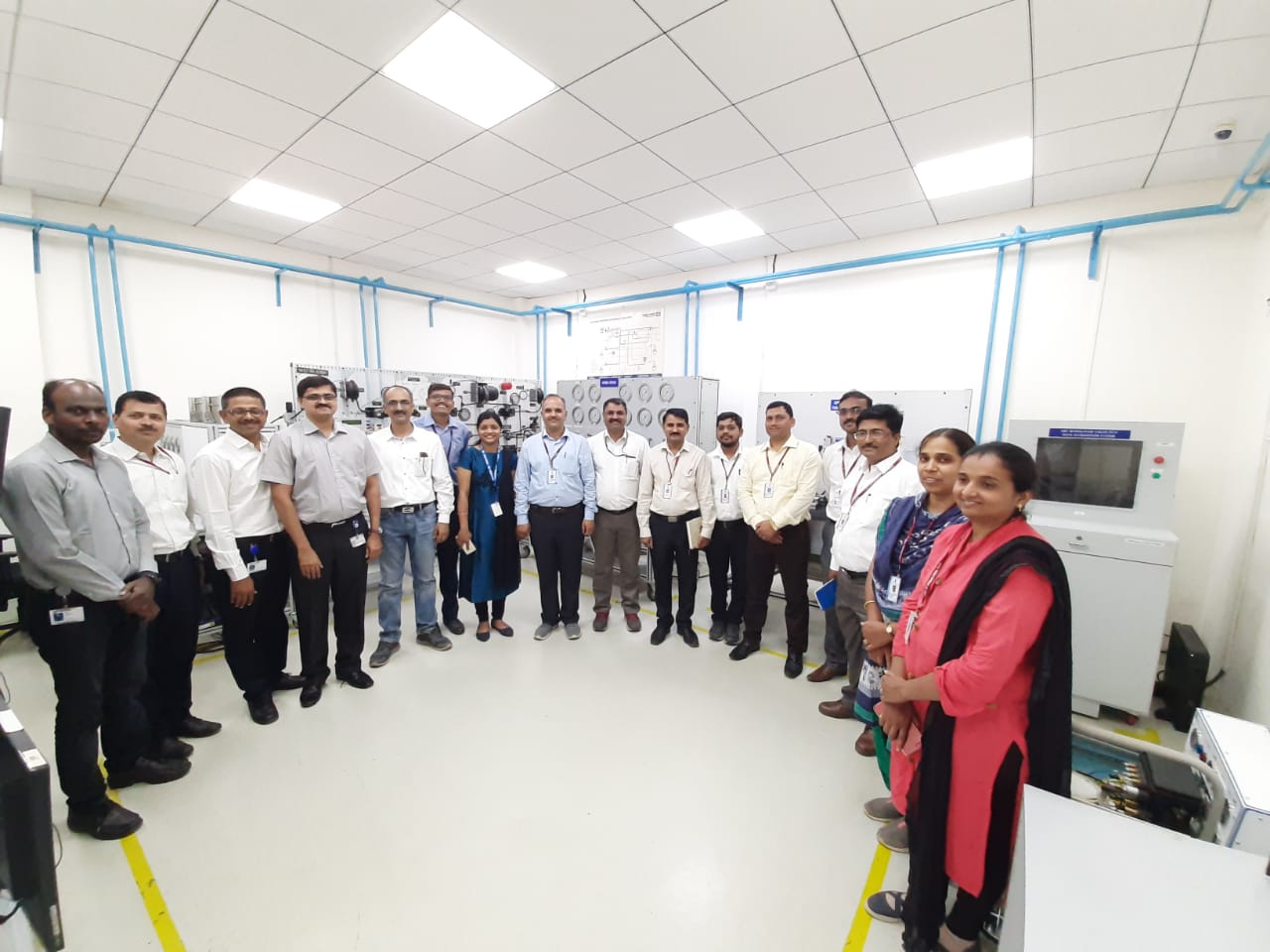 One day Teachers Training Workshop at “Knorr-Bremse Technology Centre, Hinjewadi, Pune”One day workshop on “GD & T”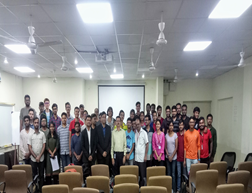 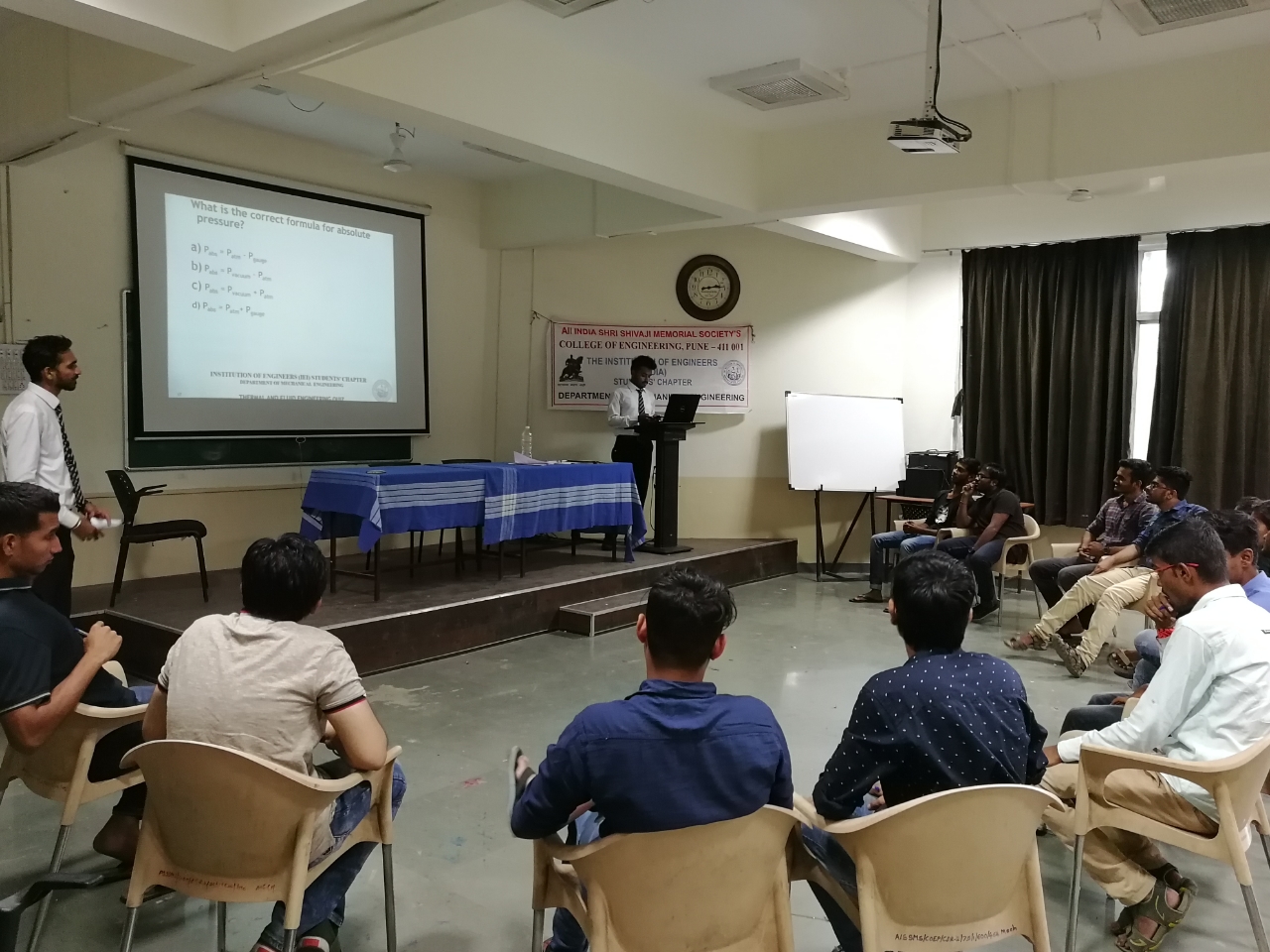 Technical Quiz on “Thermal and fluid Engineering “ organised by IEI students’ chapterIndustrial visit to Thermax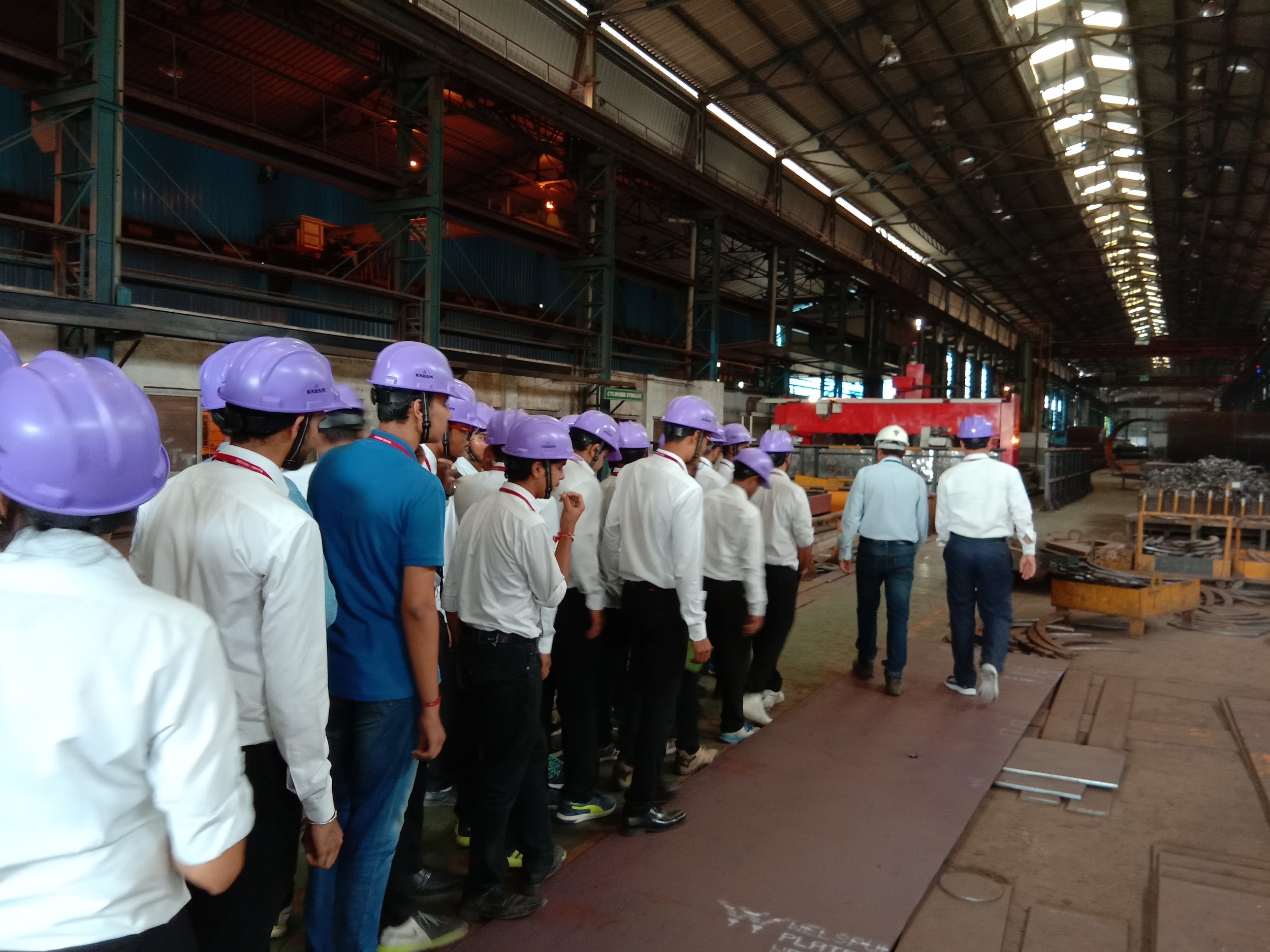 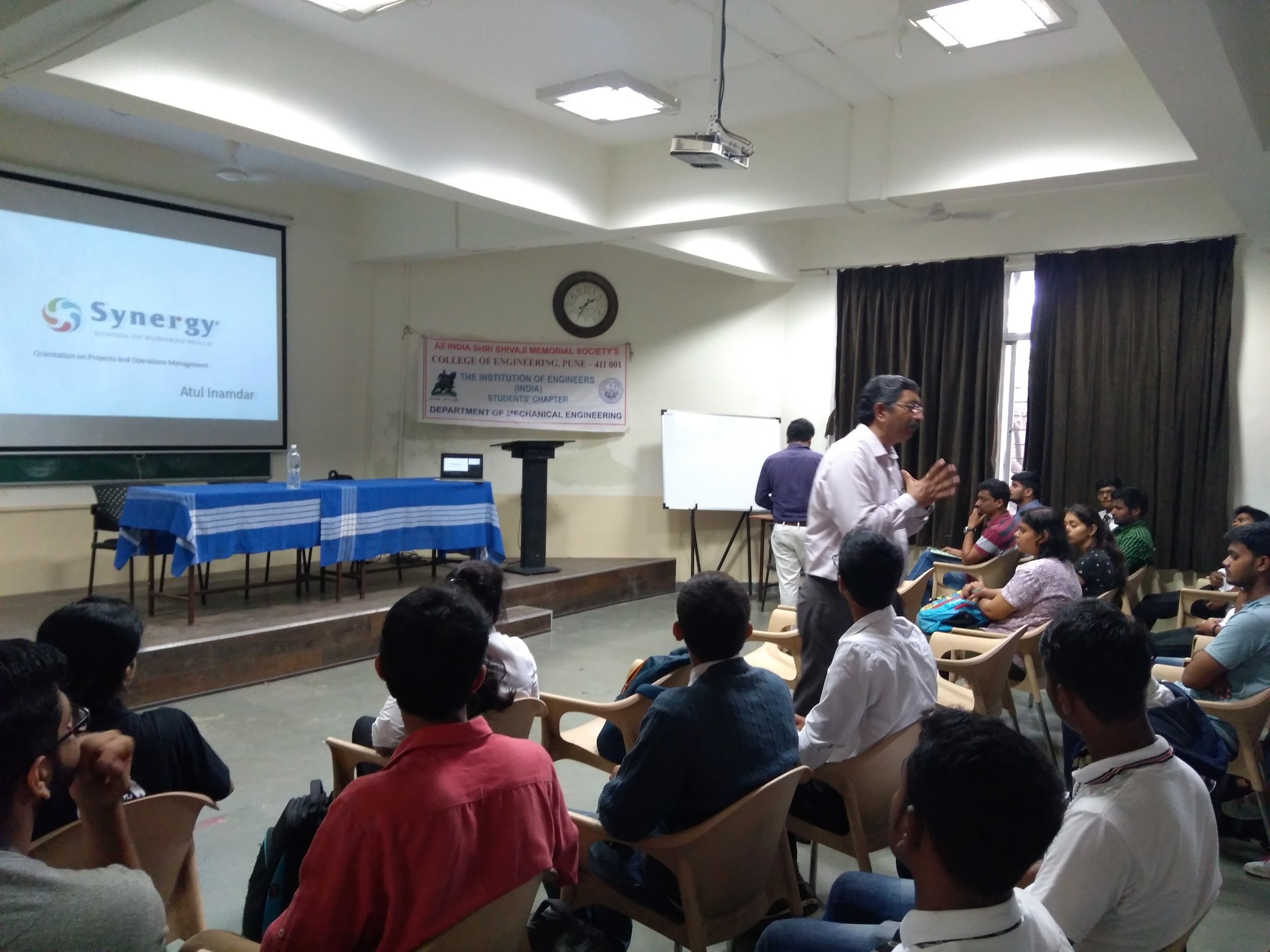 Expert talk on “Design Thinking”Expert talk on Applications of CAD CAM in Manufacturing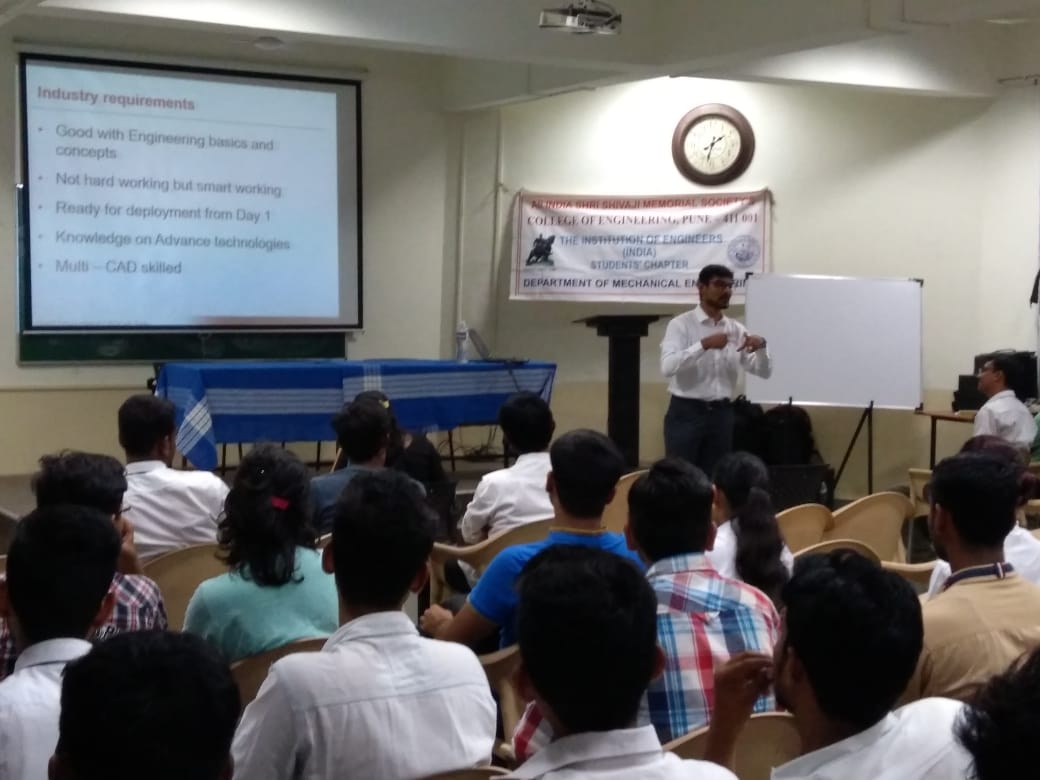 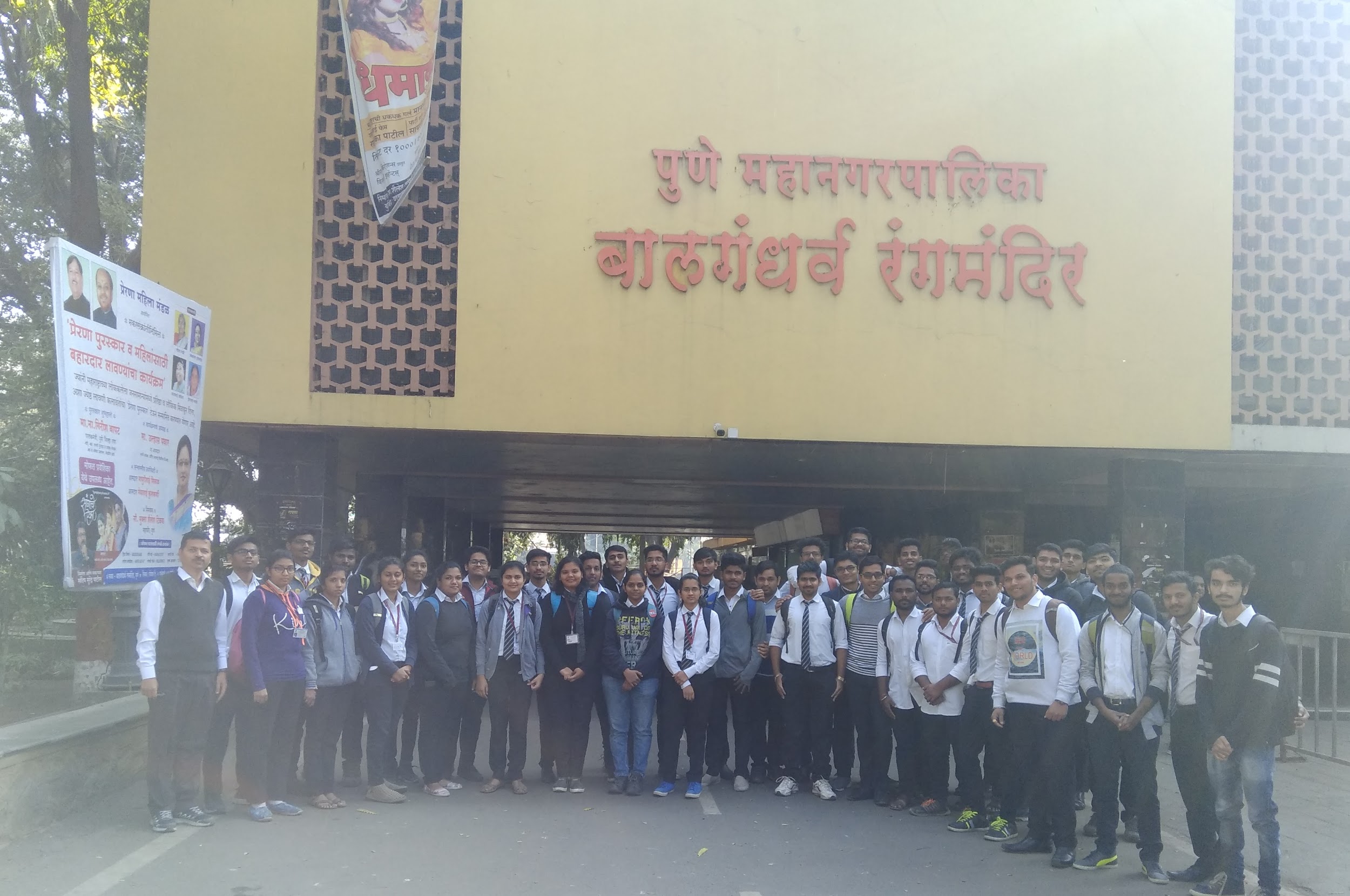 Visit to Balgandhrav Rangmandir, Pune for observing Central Air Conditioning Plant